Нагревательный двухжильный мат ComfortHeat        CTAE-160Применяется для внутренней установки. Используется в ремонтируемых и тонких полах непосредственно под покрытие пола без формирования толстой цементной стяжки и устанавливается в основном под плитку в плиточный клей. 
Изготавливается как нагревательный мат с двухжильным экранированным нагревательным кабелем толщиной 3,7 мм. Кабель имеет тефлоновую внутреннюю и поливинилхлоридную наружную изоляции. Сплошной экран с алюминиевой фольги, армированный по всей длине медным луженым проводником. Кабель закреплен на самоклеющейся синтетической сетке и имеет один холодный соединительный провод, а так-же  герметичная  термоусадочноя переходная и концевая муфта. 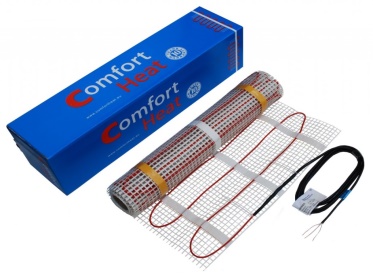 Технические характеристики:• тип кабеля:	двухжильный экранированный• номинальное напряжение:         	~230 В• удельная мощность:	                            160 Вт/м при 220 В• толщина мата:	3,7 мм• ширина сетки/зоны нагрева: 50 см• холодные концы:                         	3 м• внутренняя изоляция:       FEP (teflon)• экран	:алюминиевая фольга + луженный медный провод• наружная изоляция:                     	PVDF• максимальная температура: 	105°C• степень защиты:                                    IP 67• производитель:	                            Литва-Германия • гарантия:                      	             20 лет, расширенная в конструкции полаАссортимент CTAE-160:Код         товараПлощадь укладки, м2Мощность, Вт                                               при 230 ВСопротивление,         ОмЦена,        грн.85 541 0000,5806612 935,2085 541 0021,01603303 525,0085 541 0041,52402204 215,6085 541 0062,03201654 791,0085 541 0082,54001325 503,2085 541 0103,04801106 229,8085 541 0123,5560946 765,0085 541 0144,0640837 493,4085 541 0165,0800668 530,8085 541 0186,0960559 772,2085 541 0207,512104411 213,4085 541 0229,014003811 764,8085 541 02411,018002913 398,0085 541 02613,521502517 487,6085 541 02816,526002022 105,20